  Matematika 2.C -  počítame do 100                                                                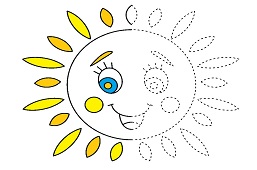 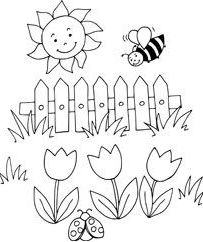 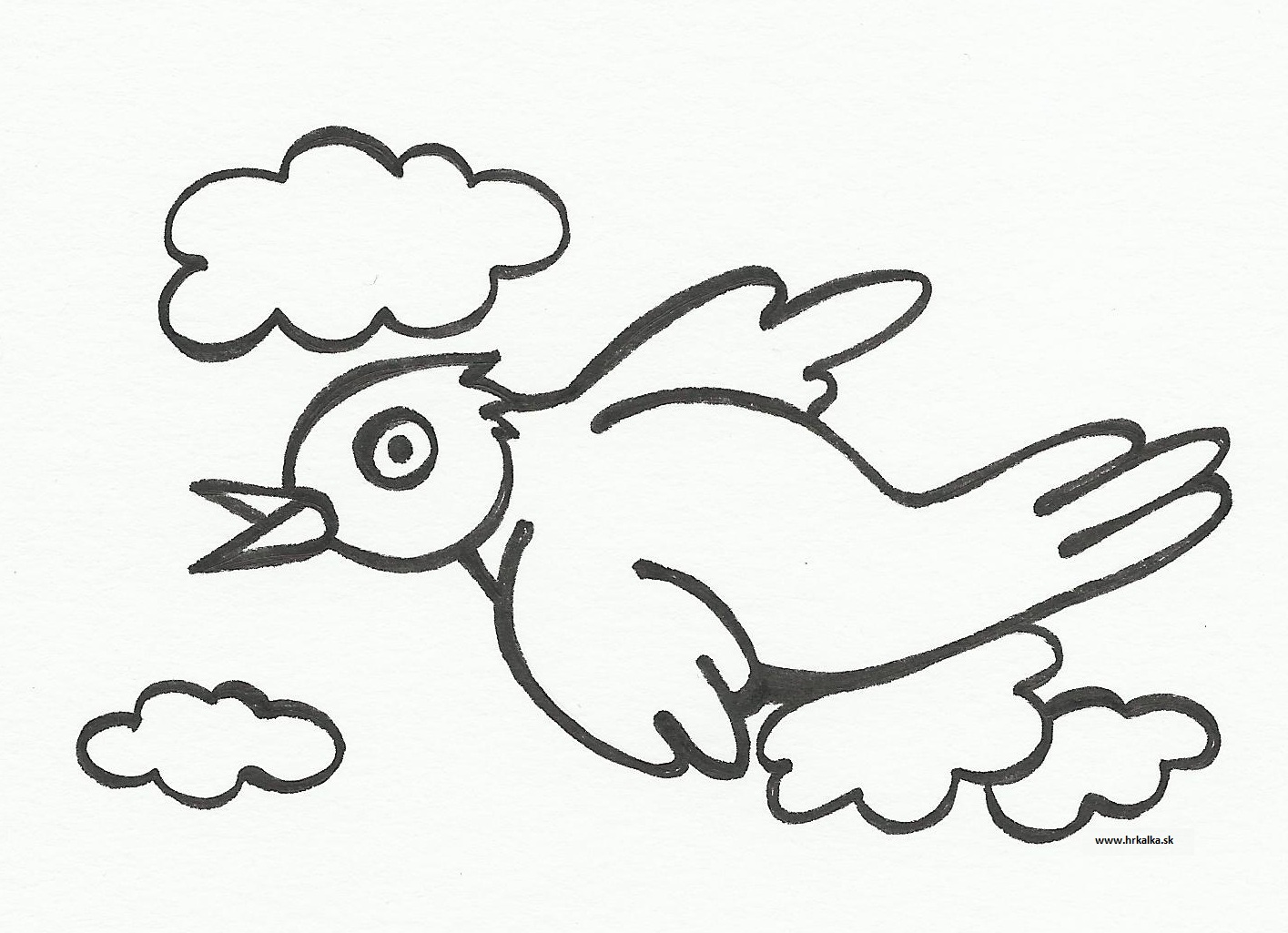 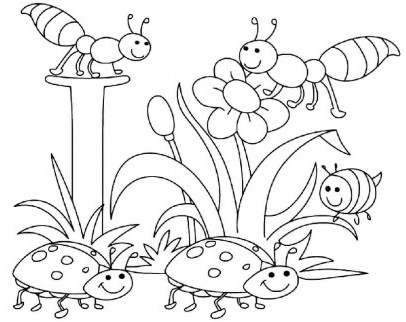 